            MODULO ADOZIONE LIBRI DI   TESTO A.S.  2024/ 2025SCUOLA PRIMARIA   	 CLASSE/I  	                 DISCIPLINA 	                                           TESTO ADOTTATOMOTIVAZIONI DELLA PROPOSTAPARERE DEL CONSIGLIO DI INTERCLASSEIl Consiglio d’Interclasse di questo plesso, udita la relazione del proponente e dopo aver visionato il testo, ha espresso parere favorevole all’adozione del libro di testo sopra indicato.      Data ______________                                                                                     Firma degli insegnanti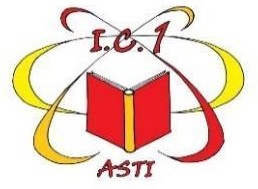 ISTITUTO COMPRENSIVO 1Via Sardegna, 5 - 14100	ASTI	Tel. 0141- 594315C.F. 92069920053	Cod. mecc. ATIC81800R email: ATIC81800R@istruzione.it -ATIC81800R@pec.istruzione.itsito web : www.istitutocomprensivo1asti.edu.it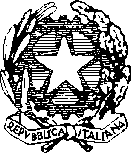 AUTORETITOLO     EDITORECODICE         ISBNCoerenza alle attese formative delineate nel   P.T.O.FSegnare con una x la voce che si vuole indicareIl testo risulta adeguato al P.T.O.FSi          no         in parteIl testo risulta adeguato al progetto educativo del docenteSi          no         in parteIl testo risulta rispondente alle Indicazioni NazionaliSi          no         in parteNatura e forme dell’esposizioneLo stile espositivo è adeguato all’età degli alunniSi          no         in parteLa grafica e l’impaginazione sono adeguate all’età degli alunniSi          no         in parteAspetti disciplinariL’impostazione degli argomenti trattati è corretta sul piano scientifico ed epistemologicoSi          no         in parteLe discipline sono esposte in modo organico e coerenteSi          no         in parteSono evidenziate le relazioni tra concetti e con altre disciplineSi          no         in parteAspetto metodologicoSollecita l’acquisizione di un personale metodo di studioSi          no         in parteIl testo è idoneo a sviluppare interesse verso la disciplinaSi          no         in partePresenta note, illustrazioni, richiami o schemi adeguati a facilitare la comprensione del testoSi          no         in parteIndica altre fonti alle quali è possibile attingere per ulteriori approfondimentiSi          no         in parteE’ integrato o arricchito da strumenti informatici e multimedialiSi          no         in parteImpostazione del testoIl testo presenta un peso adeguato senza perdere di qualitàSi          no         in parteSono presenti forme di pubblicità ingannevoliSi          no         in parte